TERAPI PIJAT REFLEKSI KAKI TERHADAP PENDERITA      HIPERTENSI PADA KELUARGA TN. D DAN TN. A DI WILAYAH KERJA PUSKESMAS SINDANGJAWA KABUPATEN CIREBONKARYA TULIS ILMIAH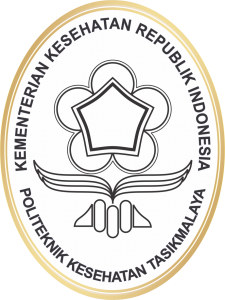 Oleh :INTAN NUR RIZKINIM. P2.06.20.2.19.058KEMENTERIAN KESEHATAN REPUBLIK INDONESIAPOLITEKNIK  KESEHATAN  TASIKMALAYAJURUSAN KEPERAWATAN TASIKMALAYAPROGRAM STUDI KEPERAWATANCIREBON2022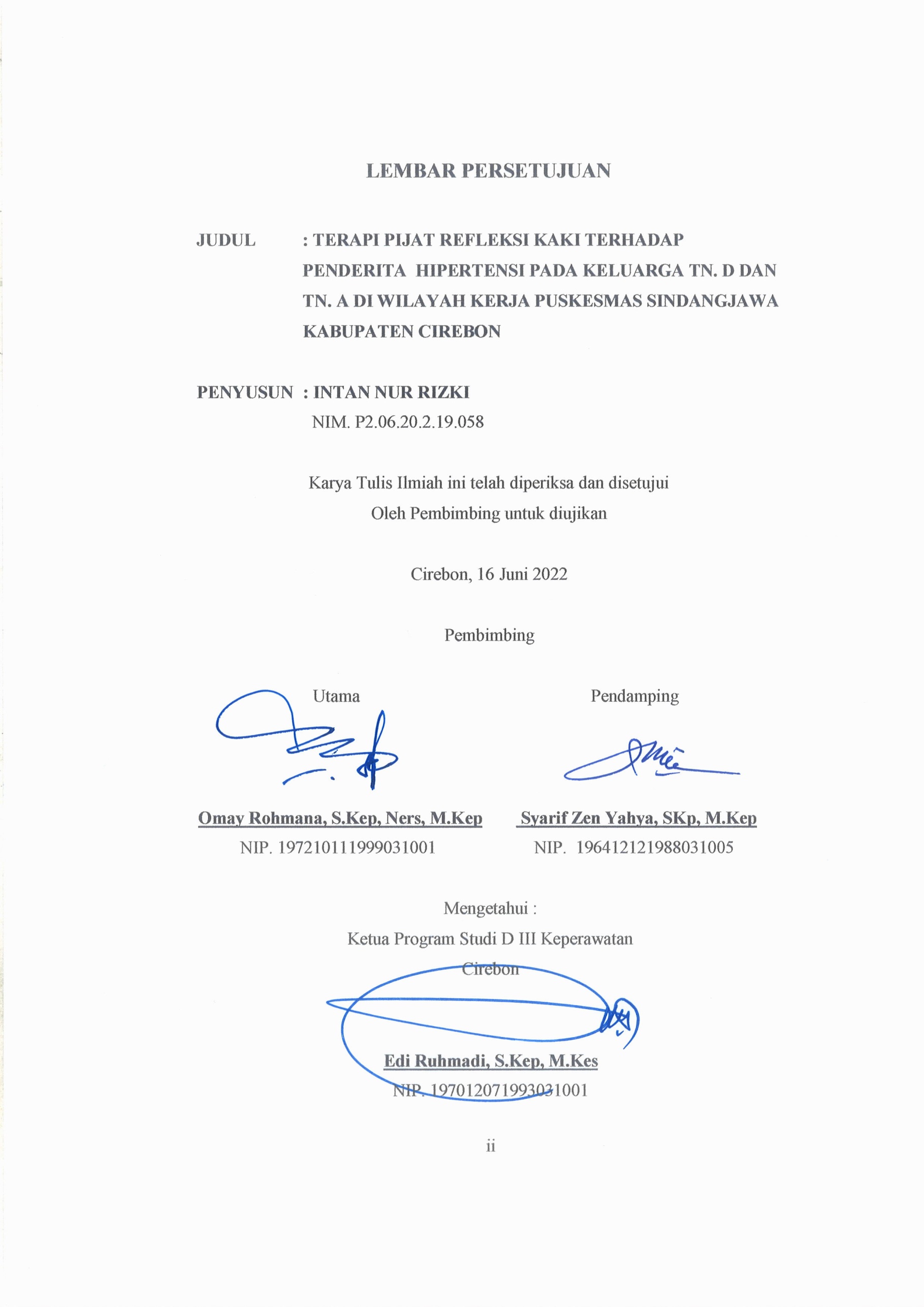 TERAPI PIJAT REFLEKSI KAKI TERHADAP PENDERITA      HIPERTENSI PADA KELUARGA TN. D DAN TN. A DI WILAYAH KERJA PUSKESMAS SINDANGJAWA KABUPATEN CIREBONKARYA TULIS ILMIAHDiajukan dalam rangka memenuhi salah satu syarat untuk memperoleh gelar Ahli Madya KeperawatanPada Program Studi KeperawatanCirebonOleh :INTAN NUR RIZKINIM. P2.06.20.2.19.058KEMENTERIAN KESEHATAN REPUBLIK INDONESIAPOLITEKNIK  KESEHATAN  TASIKMALAYAJURUSAN KEPERAWATAN TASIKMALAYAPROGRAM STUDI KEPERAWATANCIREBON2022KATA PENGANTARPuji syukur kehadirat Allah SWT, karena atas rahmat dan karunia-Nya, sehingga penulis dapat menyelesaikan penyusunan Karya Tulis Ilmiah yang berjudul “Terapi Pijat Refleksi Kaki Terhadap Penderita Hipertensi Pada Keluarga Tn. D dan Tn. A di Wilayah Kerja Puskesmas Sindangjawa Kabupaten Cirebon” dengan tepat waktu. Karya Tulis Ilmiah ini diajukan dalam rangka memenuhi salah satu syarat menyelesaikan program studi D III Keperawatan.Dalam proses penyusunan Karya Tulis Ilmiah ini pastinya tidak terlepas dari berbagai macam hambatan dan rintangan. Akan tetapi dengan adanya bantuan, arahan, bimbingan dan masukan-masukan yang sangat berharga dari berbagai pihak, yang akhirnya dapat membantu penulis untuk menyelesaikan Karya Tulis Ilmiah ini. Oleh sebab itu dalam kesempatan ini penulis ingin mengucapkan terima kasih kepada yang terhormat :Ibu Hj. Ani Radiati, S.Pd, M.Kes. Direktur Politeknik Kesehatan Tasikmalaya.Bapak Dudi Hartono S, S.Kep, Ners, M.Kep. Ketua Jurusan Keperawatan Politeknik Kesehatan Tasikmalaya.Bapak Edi Ruhmadi, S.Kep, M.Kes. Ketua Program Studi Keperawatan Cirebon Politeknik Kesehatan Tasikmalaya.Bapak Omay Rohmana, S.Kep, Ners, M.Kep. Dosen Pembimbing Utama yang telah meluangkan waktunya untuk membimbing penulis dalam menyusun Karya Tulis Ilmiah ini.Bapak Syarif Zen Yahya, SKp, M.Kep. Dosen Pembimbing Pendamping dan Penguji 1 yang telah membimbing penulis dalam menyusun Karya Tulis Ilmiah ini.Ibu Ati Siti Rochayati, SKM, M.Kes. Dosen Penguji 2 yang telah memberikan kritik dan saran nya pada Karya Tulis Ilmiah ini.Seluruh dosen dan staf pengelola Politeknik Kesehatan Tasikmalaya khususnya Program Studi Keperawatan Cirebon.Rekan-rekan seperjuangan yang telah bersama-sama menyelesaikan Karya Tulis Ilmiah ini.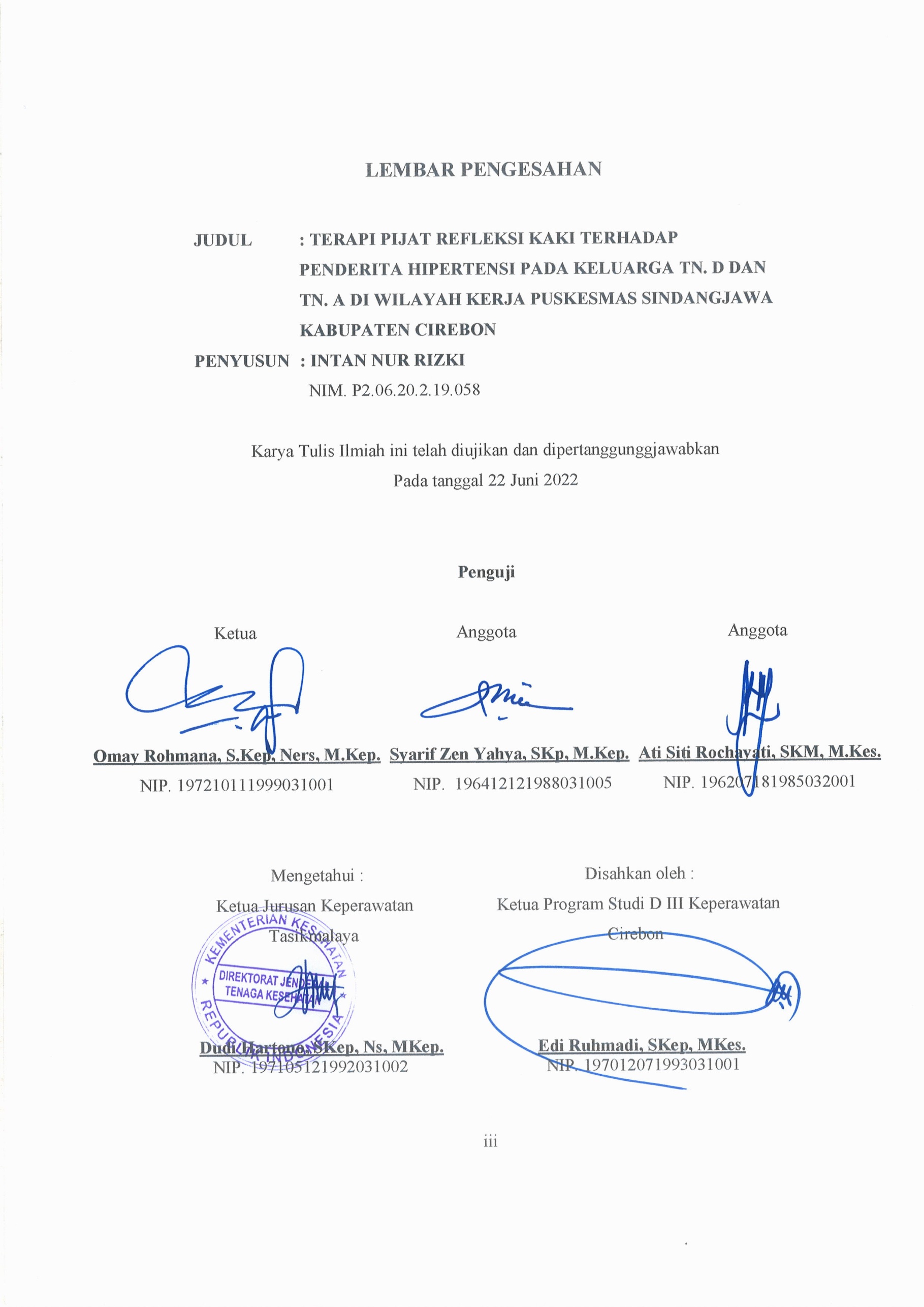 Semua pihak yang tidak bisa penulis sebutkan satu-persatu namanya yang telah memberikan dukungan dan semangat serta membantu penulis selama penyusunan Karya Tulis Ilmiah.Penulis menyadari bahwa penyusunan Karya Tulis Ilmiah ini masih jauh dari kata sempurna, sehingga kritik dan saran yang membangun diperlukan untuk menyempurnakan Karya Tulis Ilmiah ini khususnya dari dosen dan pembaca pada umumnya.Akhir kata penulis berharap Karya Tulis Ilmiah ini dapat berguna baik bagi penulis maupun pembaca lainnya. Sekian dan Terima kasih.Cirebon, 22 Juni 2022Penulis KEMENTERIAN KESEHATAN REPUBLIK INDONESIAPOLTEKKES KEMENKES TASIKMALAYAPROGRAM STUDI D III KEPERAWATAN CIREBONKarya Tulis Ilmiah, Juni 2022Terapi Pijat Refleksi Kaki Terhadap Penderita Hipertensi Pada Keluarga Tn. D dan Tn. A di Wilayah Kerja Puskesmas Sindangjawa Kabupaten CirebonIntan Nur Rizki1, Omay Rohmana2, Syarif Zen Yahya3ABSTRAKHipertensi merupakan salah satu penyakit kardiovaskuler yang menjadi Silent Killer karena sebagian besar kasus hipertensi tidak menunjukkan gejala yang signifikan sehingga sampai menunjukan komplikasi serius yang dapat menyebabkan kematian dengan demikian penyakit hipertensi harus mendapatkan perhatian serius dari tenaga kesehatan. Tujuan karya tulis ilmiah ini setelah melakukan studi kasus penulis mampu melaksanakan Terapi Pijat Refleksi Kaki terhadap penderita hipertensi pada keluarga Tn. D dan Tn. A di Wilayah Kerja Puskesmas Sindangjawa Kabupaten Cirebon. Desain karya tulis ilmiah menggunakan kualitatif dengan pendekatan studi kasus. Studi kasus ini dilakukan pada keluarga Tn. D yaitu Ny. N berusia 48 tahun dan keluarga Tn. A yaitu Ny. M berusia 44 tahun yang tidak memiliki komplikasi dengan diberikannya terapi pijat refleksi kaki selama 3 hari yang dilakukan di Wilayah Kerja Puskesmas Sindangjawa. Analisa data pada Karya Tulis Ilmiah ini menggunakan pendekatan kualitatif tidak terstruktur yang disajikan dalam bentuk narasi. Hasil studi kasus menunjukkan bahwa adanya penuruna rata-rata tekanan darah dan rata-rata skala nyeri pada kedua penderita, dimana hasil rata-rata penurunan tekanan darah sebelum dan setelah dilakukan pijat refleksi kaki pada penderita 1 yaitu 10/6,6 mmHg, dan hasil rata-rata penurunan tekanan darah penderita 2 yaitu 10/3,3 mmHg dengan selisih perbedaan 3,3 mmHg. Skala nyeri pada dua penderita mengalami penurunan dengan hasil rata-rata penurunan skala nyeri penderita 1 adalah 1, dan hasil rata-rata penderita 2 adalah 2 dengan hasil selisih perbedaan 1 termasuk dalam kategori skala nyeri ringan. Dapat disimpulkan bahwa terapi pijat refleksi kaki efektif untuk menurunkan tekanan darah dan mengurangi nyeri tengkuk leher dan nyeri kepala pada penderita hipertensi. Saran penulis yaitu agar penderita dapat melanjutkan terapi pijat refleksi kaki secara rutin dan sesuai prosedur dan melakukan aktivitas fisik yang telah dianjurkan, seperti olahraga kecil dengan melakukan jalan kaki setiap pagi.Kata Kunci 	: Hipertensi, Terapi Pijat Refleksi Kaki, Puskesmas Sindangjawa1 Mahasiswa Program Studi DIII Keperawatan Cirebon Poltekkes Kemenkes Tasikmalaya2,3 Dosen Program Studi  DIII Keperawatan Cirebon Poltekkes Kemenkes TasikmalayaKEMENTERIAN KESEHATAN REPUBLIK INDONESIAPOLTEKKES KEMENKES TASIKMALAYAPROGRAM STUDI D III KEPERAWATAN CIREBONScientific Paper, June 2022Foot Reflexology Therapy for Hypertension Patients in Mr. D and Mr. A in the Working Area of Sindangjawa Health Center, Cirebon Regency Intan Nur Rizki1, Omay Rohmana2, Syarif Zen Yahya3ABSTRACTHypertension is a cardiovascular disease that is a silent killer because most cases of hypertension do not show significant symptoms so it shows serious complications that can cause death, thus hypertension must get serious attention from health workers. The purpose of this scientific paper after conduct a case study the author is able to carry out Foot Reflexology Massage Therapy for Hypertension Patients in the families of Mr. D and Mr. A in the Working Area of Sindangjawa Health Center, Cirebon Regency. This case study was conducted on the family of Mr. D is Mrs. N is 48 years old and the family of Mr. A is Mrs. M is 44 years old who has no complications with foot reflexology therapy for 3 days which was carried out in the Sindangjawa Health Center Work Area, Cirebon Regency. Data analysis in this scientific paper uses an unstructured qualitative approach which is presented in the form of a narrative. The results of the case study show that there is a decrease in the average blood pressure and the average pain scale in two patients, where the average results of a decrease in blood pressure before and after foot reflexology in patient 1 were 10/6,6 mmHg, and the results the average decrease in blood pressure of patient 2 were 10/3,3 mmHg. with a difference of 3,3 mmHg. the pain scale in two patients decreased with the average result of a decrease in the pain scale of patient 1 was 1, and the average result of a decrease in the pain scale of patient 2 being 2 with the difference between 1 being included in the mild pain scale category. It can be concluded that foot reflexology therapy is effective for lowering blood pressure and reducing neck pain and headaches in hypertensive patients. The author's suggestion is that patients can continue foot reflexology therapy according to routine procedures and carry out recommended physical activities such as small sports by walking every morning.Keywords 	: Hypertension, Foot Reflexology Therapy, Sindangjawa Health       Center1 Student of the D III Nursing Study Program at the Health Polytechnic of the Ministry of Health   Tasikmalaya2,3 Lecturers Student of the D III Nursing Study Program at the Health Polytechnic of the Ministry of Health   TasikmalayaDAFTAR ISI    HalamanSAMPUL DALAM	iLEMBAR PERSETUJUAN	iiLEMBAR PENGESAHAN	iiiLEMBAR PERNYATAAN ORISINALITAS	ivLEMBAR PERNYATAAN PERSETUJUAN PUBLIKASI	vKATA PENGANTAR	viABSTRAK	viiiABSTRACT	ixDAFTAR ISI	xDAFTAR TABEL	xiiDAFTAR GAMBAR	xiiiDAFTAR BAGAN	xivDAFTAR LAMPIRAN	xvBAB I PENDAHULUAN	1Latar Belakang	1Rumusan Masalah	6Tujuan Karya Tulis Ilmiah	6Manfaat Karya Tulis Ilmiah	7BAB II TINJAUAN PUSTAKA	9Hipertensi	9Pengertian Hipertensi	9Etiologi Hipertensi	9Tanda dan Gejala Hipertensi	10Komplikasi Hipertensi	10Penatalaksanaan Hipertensi	12Asuhan Keperawatan Keluarga	13Pengkajian Keperawatan Keluarga	13Diagnosa Keperawatan	20Perencanaan Keperawatan	23Implementasi Keperawatan	27Evaluasi Keperawatan	27Konsep Pijat Refleksi Kaki	28Pengertian Pijat Refleksi Kaki	28Manfaat Pijat Refleksi Kaki	39Indikasi Pijat Refleksi Kaki	32Kontra Indikasi Pijat Refleksi Kaki	32Langkah-Langkah Pijat Refleksi Kaki	33Kerangka Teori dan Kerangka Konsep	37Kerangka Teori	37Kerangka Konsep	38BAB III Metode Karya Tulis Ilmiah	39Desain Karya Tulis Ilmiah	39Subyek Karya Tulis Ilmiah	39Definisi Operasional atau Batasan Istilah	39Lokasi dan Waktu	40Prosedur Penulisan Karya Tulis Ilmiah	40Teknik Pengumpulan Data	41	Instrumen Pengumpulan Data	42Keabsahan Data	42Analisa Data	43Etika Penelitian	43BAB IV Hasil KTI dan Pembahasan	45Hasil KTI	45Pembahasan	69Implikasi	73BAB V PENUTUP	74Kesimpulan	74Saran 	75	DAFTAR PUSTAKALAMPIRANDAFTAR TABELTabel									     Halaman Daftar Komposisi Keluarga	14Skala Prioritas Keperawatan Keluarga	20Kriteria dan Standar Perencanaan Keperawatan Keluarga	24Perencanaan Asuhan Keperawatan Keluarga	25Definisi Operasional atau Batasan Istilah	39Distribusi Respon Penderita 1 dan Penderita 2 Sebelum Pijat Refleksi Kaki di Desa Sindangjawa	68Distribusi Respon Penderita 1 dan Penderita 2 Setelah Pijat Refleksi Kaki di Desa Sindangjawa	68Perbedaan Respon Penderita 1 dan Penderita 2 Terhadap Pijat Refleksi Kaki di Desa Sindangjawa	69DAFTAR GAMBARGambar								     HalamanLangkah 1,2 dan 3 Pijat Refleksi Kaki	33Langkah 4 dan 5 Pijat Refleksi Kaki	34Langkah 6 Pijat Refleksi Kaki	35Langkah 7, 8, 9, 10, 11, dan 12 Pijat Refleksi Kaki	35DAFTAR LAMPIRANLampiran1 : Penjelasan Sebelum Pelaksanaan KTI/TA2 : Informed Consent (Persetujuan menjadi Partisipan)3 : Distribusi Respon Penderita Hipertensi Sebelum dan Setelah Terapi Pijat Refleksi Kaki4 : Standar Operasional Prosedur (SOP) Pijat Refleksi Kaki5 : Lembar Konsultasi Bimbingan Karya Tulis Ilmiah